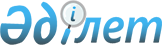 О государственной технической службе в области телерадиовещания
					
			Утративший силу
			
			
		
					Постановление Правительства Республики Казахстан от 6 августа 2012 года № 1025. Утратило силу постановлением Правительства Республики Казахстан от 25 апреля 2016 года № 244      Сноска. Утратило силу постановлением Правительства РК от 25.04.2016 № 244 (вводится в действие со дня его первого официального опубликования).      В соответствии с подпунктом 11) статьи 6 Закона Республики Казахстан от 18 января 2012 года «О телерадиовещании» Правительство Республики Казахстан ПОСТАНОВЛЯЕТ:



      1. Определить государственной технической службой в области телерадиовещания Республиканское государственное предприятие на праве хозяйственного ведения «Государственная техническая служба» Министерства транспорта и коммуникаций Республики Казахстан.

      Сноска. Пункт 1 в редакции постановления Правительства РК от 28.01.2013 № 49 (вводится в действие по истечении десяти календарных дней со дня первого официального опубликования).



      2. Настоящее постановление вводится в действие по истечении десяти календарных дней после официального опубликования.      Премьер-Министр

      Республики Казахстан                       К. Масимов
					© 2012. РГП на ПХВ «Институт законодательства и правовой информации Республики Казахстан» Министерства юстиции Республики Казахстан
				